
Département(s) de publication : 972
Annonce No 22-22244- Nom et adresse officiels de l'organisme acheteur : ville du Lamentin.
 Correspondant : le maire, place Antonio MACEO 97232 Le Lamentin Martinique, tél. : 05-96-30-00-83, télécopieur : 05-96-51-81-75, courriel : grenard@mairie-lelamentin.fr;ccoueno@mairie-lelamenin.fr adresse internet : http://www.mairie-lelamentin.fr.
Adresse internet du profil d'acheteur : http://www.e-marchespublics.com.
Le pouvoir adjudicateur n'agit pas pour le compte d'autres pouvoirs adjudicateurs.
Références de l'avis initial mis en ligne sur le site BOAMP, annonce no 21-76160, mise en ligne le 7 juin 2021.
Référence d'identification du marché qui figure dans l'appel public à la concurrence : 21S0018.Objet du marché : Travaux de bâtiment.
Type de marché de travaux : exécution.
Code NUTS : FRY2.
CPV - Objet principal : 45223220
Objets supplémentaires : 45421100
45430000.Critères d'attribution retenus : 
Offre économiquement la plus avantageuse appréciée en fonction des critères énoncés ci-dessous avec leur pondération :
     - prix : 55 %;
     - valeur technique : seront pris en compte : - nombre et qualification du personnel affecté sur ce marché (5 points) - moyens matériels de l'entreprise (5 points) - hygiène et sécurité sur les chantiers (6 points) - réactivité de l'entreprise (transmission des devis, délai d'intervention après émission bon de commande (4 points). : 45 %.Type de procédure : procédure adaptée.Attribution des marchés ou des lots :
Numéro du marché ou du lot : 21S0018-2021-072 L1. Lot no1 : Gros-œuvre - revêtement de sols et murs.
Nom du titulaire / organisme : LES CHANTIERS DE TRENELLE, lot. Dillon Stade 17 Rue Eucharis Immeuble Dillon 3000 - porte 18 97200 Fort-de-France, tél. : (+33)05-96-42-70-70, télécopieur : (+33)05-96-50-30-50, courriel : lctsarl@belliard.mq
Montant maxi annuel : 221 198,16 euros.
Sous-traitance : non.
Date d'attribution du marché : 4 février 2022.
Nombre total d'offres reçues : 1
Mots descripteurs : Gros œuvre, Revêtements de sols, Revêtements murauxNuméro du marché ou du lot : 21S0018-2021-073 L2. Lot no 2 : Plomberie - sanitaire.
Nom du titulaire / organisme : S.A.P.C Bruno Vincent SILLON, quartier Californie 97232 Le Lamentin, tél. : (+33)05-96-39-77-85, télécopieur : (+33)05-96-39-77-85, courriel : bsillon-sapc@orange.fr
Montant maxi annuel : 221 198,16 euros.
Sous-traitance : non.
Date d'attribution du marché : 4 février 2022.
Nombre total d'offres reçues : 1
Mots descripteurs : Plomberie (travaux), SanitaireL'avis concerne la conclusion d'un accord-cadre.
Une enchère électronique a été effectuée : non.							Le Lamentin, le 11 Février 2022							Le Pouvoir Adjudicateur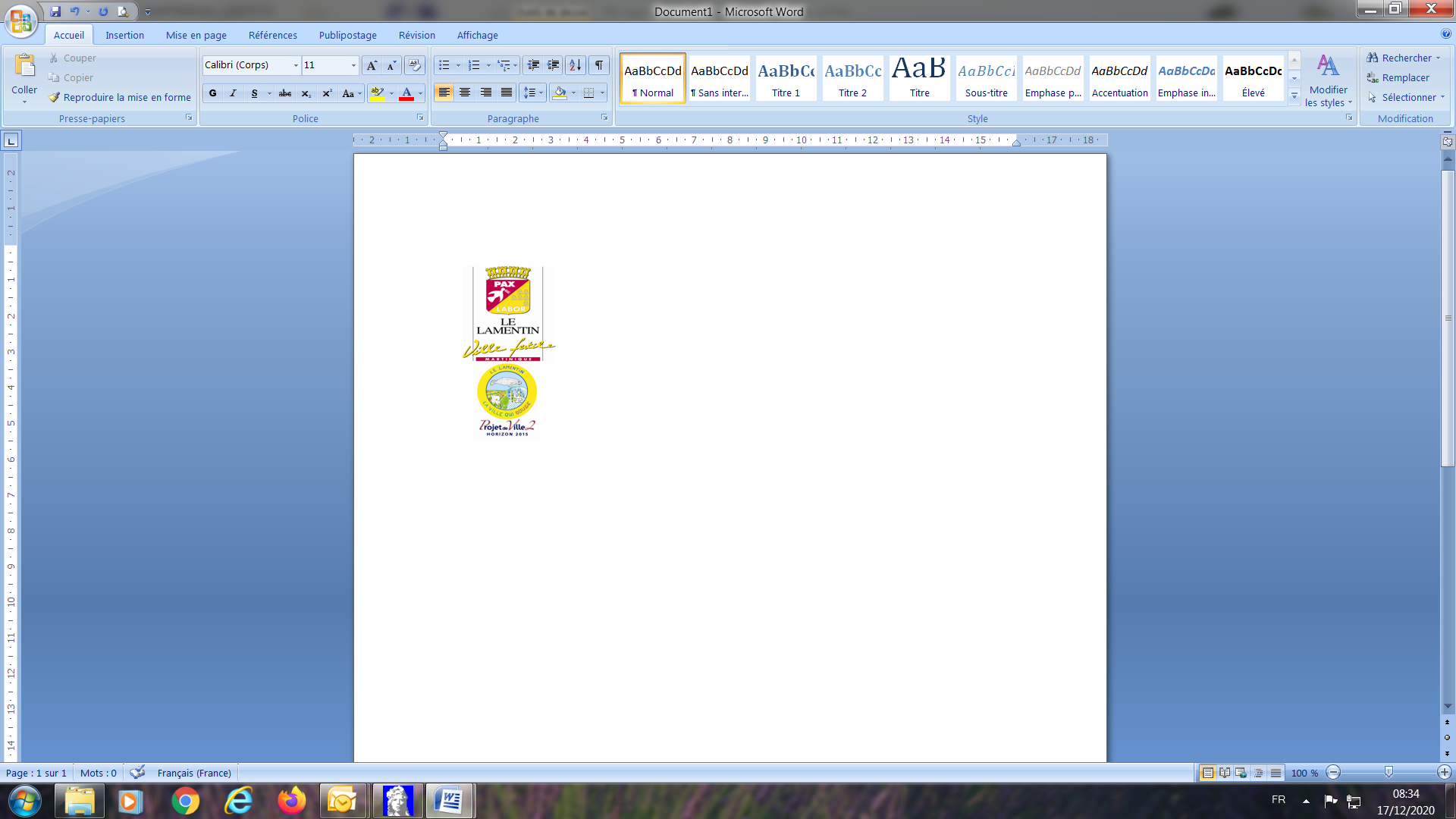 Résultat de marché